BEITRITTSERKLÄRUNG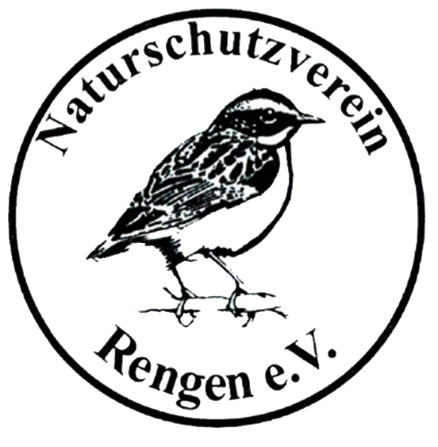 Hiermit trete ich ab 
dem Naturschutzverein Rengen e.V. bei.											www.naturschutzverein-rengen.deBeitragszahlungen sind nach §4 der Vereinssatzung im Voraus zu zahlen und werden am 1. Januar eines jeden Kalenderjahres fällig und per Lastschrift eingezogen. 
Einzelperson 18 € (p.a.)		 Familienbeitrag 20 € (p.a.)(Zutreffendes bitte ankreuzen)
Die Mitgliedschaft kann zum Ende des Kalenderjahres mit 3-monatigem Vorlauf gekündigt werden.Vorname, Name:Straße:PLZ, Ort:Geburtsdatum:Telefon:E-Mail: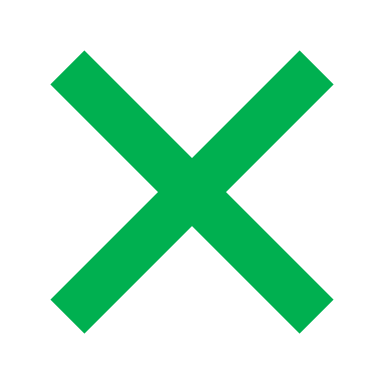 Unterschrift:EINZUGSERMÄCHTIGUNGHiermit erkläre ich mich einverstanden, dass die fälligen Mitgliedsbeiträge für den Naturschutzverein Rengen e.V. von meinem Konto abgebucht werden.Diese Einverständniserklärung kann ich jederzeit widerrufen.
Kontoinhaber:Bankverbindung:IBANOrt, Datum:Unterschrift: